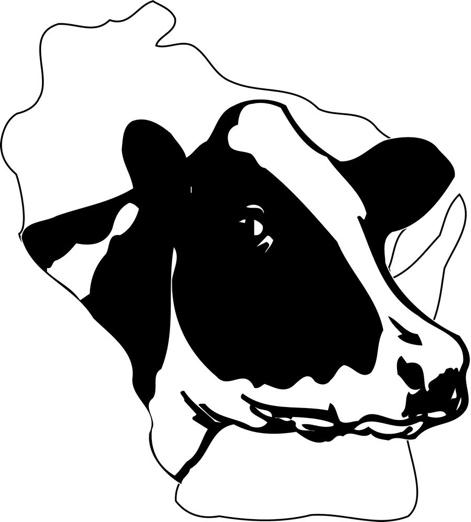 WISCONSIN HOLSTEINDISTINGUISHED HOLSTEIN BREEDER AWARD FORMPersonal Information: Name(s):								Address:Town:							State: 		Zip:			County:Phone:						Fax:					E-Mail:Farm Name:						Prefix:Children					AgesThe following thoughts and records are those of the applicant and are true to the best of his/her knowledge.Signature								DateWISCONSIN HOLSTEIN DISTINGUISHED DAIRY BREEDER AWARD FORMPart One – Herd Information:Number of Cows		Bred Heifers			Heifers/CalvesYears on Test			Testing ProgramCurrent BAA			Number of Years herd has been classified:Year, breed age average, number of EX, VG, GP, G, F&P1. Current DHI Rolling Herd Average: (you may attach appropriate official sheets)2. Current Lactation Average: (you may attach appropriate official sheets)3. Please summarize the high profile cow families that you have bred and/or developed.4. Optional Information: Number of EX Females BredNumber of Excellent Males bredNumber of Multiple E Females bredNumber of Excellent Females & Males DevelopedNumber of Gold Medal Females & Males Bred and/or DevelopedPart Two – Herd History & Farm Information:Please discuss the history of the herd development under YOUR management.Discuss your breeding philosophy.Discuss your merchandising program as it pertains to both buying and selling of breeding stock.Discuss an example of success that buyers of your breeding stock have had over the years (sire specific examples).Part Three – Community, Agricultural organization participation:Years of membership as aNational Holstein AssociationState Holstein AssociationCounty Holstein AssociationDiscuss positions held in the above organizationsAffiliation with other agricultural and/or Civic organizations (name organization, position held and recognition received).Due in WHA office by November 10